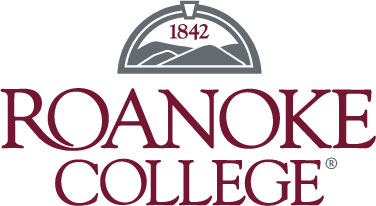 November 2018 Virginia Holiday Spending ReportInstitute for Policy and Opinion ResearchFREQUENCIESRegarding the upcoming holiday shopping season (Christmas, Hanukkah, or Kwanza), do you intend on spending more, the same, or less than you did last year?With regards to holiday spending, do you typically save up to pay with cash for gifts and not take on debt OR mostly use credit cards over cash, hoping to pay them off during the next year?How much of your holiday spending do you plan on doing the day after Thanksgiving, also known as ‘Black Friday”?%CumulativeMore0.1650.165Same0.5000.665Less0.3150.979Don't Holiday Shop0.0140.993DK/NA0.0071.000%CumulativeSave Up Cash0.6520.652Credit Cards0.1630.815Both0.1580.973Layaway0.0020.975DK/NA0.0251.000%CumulativeNone0.5970.597Some0.2940.891Most0.0770.968All0.0220.990DK/NA0.0101.000